ÖĞRENCİ BİLGİLERİ      Adı ve Soyadı                            :      Öğrenci Numarası                    :      Programı (Fakülte/Y.Okul)    :      Anabilim Dalı                           : Yukarıda açık kimliği yazılı Anabilim Dalımız doktora  öğrencisinin tez konusunun belirlenmesi amacıyla  tarihinde  saat  da   toplantı salonunda tez öneri toplantısı yapılmıştır.   Öğrencinin tez başlığı “  ”olarak belirlenmiş olup tez çalışması için gerekli ETİK KURUL İZNİ’nin alınarak TEZ BAŞVURU FORMU ile birlikte Enstitü Müdürlüğüne bildirilmesine OY BİRLİĞİ / OY ÇOKLUĞU ile karar verilmiştir. Bilgilerinize arz ederiz.               (Unvan, Ad-Soyad, İmza)                                              (Unvan, Ad-Soyad, İmza) 		     Üye 						        Üye		                                 (Unvan, Ad-Soyad, İmza)                     Danışman                                                                                              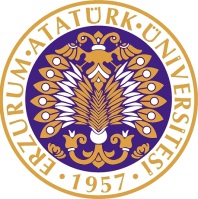 T.C.ATATÜRK ÜNİVERSİTESİ REKTÖRLÜĞÜSağlık Bilimleri Enstitüsü MüdürlüğüTEZ İZLEME KOMİTESİ TEZ ÖNERİSİ TOPLANTI TUTANAĞI(FORM: 15)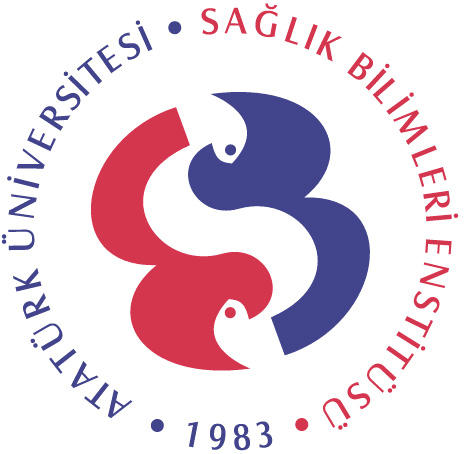 